CHARTE DU CJEDès 1ère du CO Une charte c’est quoi ?En théorie c’est : « Ensemble des lois, règles fondamentales qui régissent la vie d’un groupe dans un lieu déterminé ».Traduction :Une charte indique comment on doit se comporter dans un lieu qu’on partage à plusieurs pour que cet endroit soit agréable et profitable pour tous !Pourquoi je signe ?En signant ce document, j’affirme que je comprends et que je suis d’accord avec les règles de vie du CJE et que si je ne les respecte pas et que je ne les applique pas, je peux être rappelé à l’ordre voire être expulsé de manière temporaire voire définitive du Centre et des alentours.Depuis 2018, l’utilisation de WhatsApp a été repoussée à l’âge de 16 ans. Cependant, lors d’évènements spéciaux avec le CJE, l’Animation Jeunesse se permet de communiquer des informations aux jeunes par le biais de WhatsApp.Par ma signature, je m’engage à utiliser les groupes WhatsApp du centre avec respect et utilité.Données personnellesPRENOM: _____________________________    		NOM:  ____________________________ DATE DE NAISSANCE: __________________    		NATEL: ____________________________ LOCALITE: _____________________________    		RUE: ______________________________REPRESENTANT LEGAL:  _________________   			TEL MAISON:  ______________________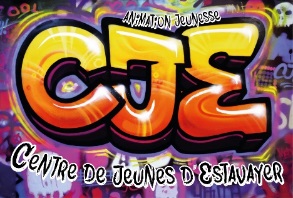 Date & Signatures (jeune & animatrice)             __________________________________________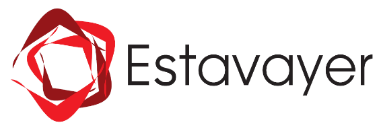 LES 11 COMMANDEMENTS DU CJEBONJOUR & AU REVOIR à l’équipe, tu dirasLe RESPECT dans tes paroles & tes actes, tu aurasEn FRANÇAIS, toujours, tu t’exprimerasNOURRITURE & BOISSON à la cuisine seulement tu consommeras et tes DÉCHETS tu trierasCe que tu auras sali, ÉVIDEMMENT, tu nettoierasMatériel, CONTRE CAUTION & BONS SOINS tu auras et            en bon état tu nous le ramènerasLa consommation de produits stupéfiant & d’alcool autours et dans le Centre, tu oublierasArme, drogue & ton chihuahua, chez toi, tu les laisserasDe tout acte illicite, ici, tu t’abstiendrasMusique et site Internet sexistes ou violents, tu éviterasOn ne va pas faire pour toi alors c’est avec une ATTITUDE PARTICIPATIVE, POSITIVE que tu viendras… Tes idées, tu proposeras et on t’aidera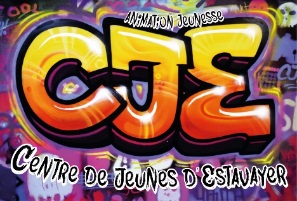 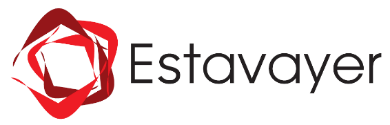 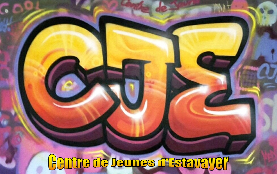 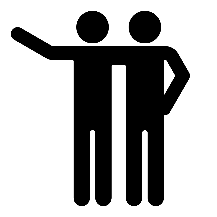 